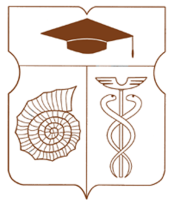 СОВЕТ ДЕПУТАТОВмуниципального округа АКАДЕМИЧЕСКИЙРЕШЕНИЕ__ 21 сентября 2022 года __ № __ 03-07-2022 __О плане работы Совета депутатов муниципального округа Академический на IV квартал 2022 годаВ соответствии с Уставом муниципального округа Академический, Регламентом Совета депутатов муниципального округа Академический, Совет депутатов муниципального округа Академический решил:Утвердить план работы Совета депутатов муниципального округа Академический на IV квартал 2022 года (приложение).  Опубликовать настоящее решение в бюллетене «Московский муниципальный вестник» и разместить на официальном сайте муниципального округа Академический www.moacadem.ru.Настоящее решение вступает в силу со дня его принятия.Контроль за исполнением настоящего решения возложить на главу муниципального округа Академический Ртищеву Ирину Александровну.Результаты голосования:	«За» – 11	«Против» – 0      «Воздержались» – 0Глава муниципального округа Академический                                             Ртищева И.А. Приложение к решению Совета депутатов муниципального округа Академический от 21.09.2022 №03-07-2022ПЛАН РАБОТЫСовета депутатов муниципального округа Академический на IV квартал 2022 годаПеречень вопросов к рассмотрению на заседаниях Совета депутатовмуниципального округа Академический:О внесении изменений и дополнений в Устав муниципального округа Академический.О бюджете муниципального округа Академический на 2022 год и плановый период 2023 и 2024 годов.О бюджете муниципального округа Академический на 2023 год и плановый период 2024 и 2025 годов.О календарном графике проведения заседаний Совета депутатов муниципального округа Академический в городе Москве.Об утверждении графика приема населения депутатами Совета депутатов муниципального округа Академический.Об утверждении Плана дополнительных мероприятий по социально-экономическому развитию Академического района Юго-Западного административного округа города Москвы в 2022 году.О согласовании направления средств стимулирования управы Академического района города Москвы на проведение мероприятий по благоустройству дворовых территорий Академического района города Москвы в 2022 году.О согласовании ежеквартального сводного районного календарного плана по досуговой, социально-воспитательной, физкультурно-оздоровительной и спортивной работе с населением по месту жительства на I квартал 2023 года.О плане работы Совета депутатов муниципального округа Академический на I квартал 2023 года.О Регламентной комиссии Совета депутатов муниципального округа Академический.О Комиссии Совета депутатов муниципального округа Академический по градостроительству, землепользованию и застройке в муниципальном округе Академический.О Комиссии Совета депутатов муниципального округа Академический по благоустройству, экологии и дорожной инфраструктуре.О Бюджетно-финансовой комиссии Совета депутатов муниципального округа Академический в городе МосквеОб обеспечении социальных гарантий депутатов Совета депутатов муниципального округа Академический на бесплатный проезд в 2022-23 гг.Об утверждении предложений о поощрении депутатов Совета депутатов муниципального округа Академический за IV квартал 2022 года.О назначении даты заседаний Совета депутатов муниципального округа Академический, на которых будет проводиться заслушивание отчета главы управы Академического района города Москвы и информации руководителей городских организаций в I квартале 2023 года.О согласовании установки ограждающих устройств на придомовых территориях многоквартирных домов.О согласовании проекта изменения Схемы размещения нестационарных торговых объектов.Рассмотрение наказов избирателей.Другие вопросы.